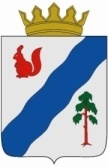 ПОСТАНОВЛЕНИЕАДМИНИСТРАЦИи ГАЙНСКОГО МУНИЦИПАЛЬНОГО ОКРУГАПЕРМСКОГО КРАЯ	В связи с приведением муниципальных правовых актов в соответствие с действующим законодательством,Администрация Гайнского муниципального округа ПОСТАНОВЛЯЕТ:Внести в постановление администрации Гайнского муниципального района от 19.12.2019 № 688-245-01-08 «Об утверждении муниципальной адресной программы «Переселение граждан из аварийного жилищного фонда» следующие изменения:1.1. В Паспорт программы «Объемы и источники финансирования Программы» изложить в следующей редакции:1.2.1.4. Мероприятия и объем ресурсного обеспечения Программы изложить в следующей редакции:2. Настоящее постановление вступает в силу со дня подписания и подлежит размещению на официальном сайте администрации Гайнского муниципального округа.И. о. главы муниципального округа―главы администрацииГайнского муниципального округа                                                  В. А. ЗакировПОЯСНИТЕЛЬНАЯ ЗАПИСКАК постановлению администрации Гайнского муниципального района 	Внесение изменений в муниципальную программу «Переселение граждан из аварийного жилищного фонда Гайнского муниципального округа Пермского края на 2020-2022 годы» связано с необходимостью корректировки Объема и источников финансирования Программы; Объем финансирования программы подлежит уточнению на основании Постановления Правительства Пермского края «О внесении изменений в региональную адресную программу граждан из аварийного жилищного фонда на территории Пермского края на 2019 – 2024 годы, утверждённую постановлением Правительства Пермского края от 29 марта 2019 года № 227-п» от 27 января 2022 года № 43-п и по этапу 2021 года составляет 56 749 178,77 рублей, в том числе за счет средств:Фонда - 47 576 414,65 рублейСредств Пермского края – 9 172 764,12 рублей. И. о. главы муниципального округа ―главы администрацииГайнского муниципального округа                                                  В. А. Закиров03.03.2022№ 171СредстваФонда (83, 84%)тыс.руб.Средства бюджета Пермскогокрая (16,16%) тыс.руб.Итого, тыс. руб.2020 год2 640 699,80138 984,202 779 684,002021 год47 576 414,659 172 764,1256 749 178,77Всего:50 217 114,459 311 748,3259 528 862,77План реализации мероприятий по переселению граждан из аварийного жилищного фонда, признанного таковым до 1 января 2017 года, по способам переселения изложить в следующей редакции:План реализации мероприятий по переселению граждан из аварийного жилищного фонда, признанного таковым до 1 января 2017 года, по способам переселения изложить в следующей редакции:План реализации мероприятий по переселению граждан из аварийного жилищного фонда, признанного таковым до 1 января 2017 года, по способам переселения изложить в следующей редакции:План реализации мероприятий по переселению граждан из аварийного жилищного фонда, признанного таковым до 1 января 2017 года, по способам переселения изложить в следующей редакции:План реализации мероприятий по переселению граждан из аварийного жилищного фонда, признанного таковым до 1 января 2017 года, по способам переселения изложить в следующей редакции:План реализации мероприятий по переселению граждан из аварийного жилищного фонда, признанного таковым до 1 января 2017 года, по способам переселения изложить в следующей редакции:План реализации мероприятий по переселению граждан из аварийного жилищного фонда, признанного таковым до 1 января 2017 года, по способам переселения изложить в следующей редакции:План реализации мероприятий по переселению граждан из аварийного жилищного фонда, признанного таковым до 1 января 2017 года, по способам переселения изложить в следующей редакции:План реализации мероприятий по переселению граждан из аварийного жилищного фонда, признанного таковым до 1 января 2017 года, по способам переселения изложить в следующей редакции:План реализации мероприятий по переселению граждан из аварийного жилищного фонда, признанного таковым до 1 января 2017 года, по способам переселения изложить в следующей редакции:План реализации мероприятий по переселению граждан из аварийного жилищного фонда, признанного таковым до 1 января 2017 года, по способам переселения изложить в следующей редакции:План реализации мероприятий по переселению граждан из аварийного жилищного фонда, признанного таковым до 1 января 2017 года, по способам переселения изложить в следующей редакции:План реализации мероприятий по переселению граждан из аварийного жилищного фонда, признанного таковым до 1 января 2017 года, по способам переселения изложить в следующей редакции:План реализации мероприятий по переселению граждан из аварийного жилищного фонда, признанного таковым до 1 января 2017 года, по способам переселения изложить в следующей редакции:План реализации мероприятий по переселению граждан из аварийного жилищного фонда, признанного таковым до 1 января 2017 года, по способам переселения изложить в следующей редакции:План реализации мероприятий по переселению граждан из аварийного жилищного фонда, признанного таковым до 1 января 2017 года, по способам переселения изложить в следующей редакции:План реализации мероприятий по переселению граждан из аварийного жилищного фонда, признанного таковым до 1 января 2017 года, по способам переселения изложить в следующей редакции:План реализации мероприятий по переселению граждан из аварийного жилищного фонда, признанного таковым до 1 января 2017 года, по способам переселения изложить в следующей редакции:№ п/пНаименование муниципального образованияВсего расселяемая площадь жилых помещенийРасселение в рамках программы, не связанное с приобретением жилых помещений и связанное с приобретением жилых помещений без использования бюджетных средствРасселение в рамках программы, не связанное с приобретением жилых помещений и связанное с приобретением жилых помещений без использования бюджетных средствРасселение в рамках программы, не связанное с приобретением жилых помещений и связанное с приобретением жилых помещений без использования бюджетных средствРасселение в рамках программы, не связанное с приобретением жилых помещений и связанное с приобретением жилых помещений без использования бюджетных средствРасселение в рамках программы, не связанное с приобретением жилых помещений и связанное с приобретением жилых помещений без использования бюджетных средствРасселение в рамках программы, связанное с приобретением жилых помещений за счет бюджетных средствРасселение в рамках программы, связанное с приобретением жилых помещений за счет бюджетных средствРасселение в рамках программы, связанное с приобретением жилых помещений за счет бюджетных средствРасселение в рамках программы, связанное с приобретением жилых помещений за счет бюджетных средствРасселение в рамках программы, связанное с приобретением жилых помещений за счет бюджетных средствРасселение в рамках программы, связанное с приобретением жилых помещений за счет бюджетных средствРасселение в рамках программы, связанное с приобретением жилых помещений за счет бюджетных средствРасселение в рамках программы, связанное с приобретением жилых помещений за счет бюджетных средствРасселение в рамках программы, связанное с приобретением жилых помещений за счет бюджетных средствРасселение в рамках программы, связанное с приобретением жилых помещений за счет бюджетных средствРасселение в рамках программы, связанное с приобретением жилых помещений за счет бюджетных средств№ п/пНаименование муниципального образованияВсего расселяемая площадь жилых помещенийВсего:в том числе:в том числе:в том числе:в том числе:Всего:Всего:Всего:в том числе:в том числе:в том числе:в том числе:в том числе:в том числе:в том числе:в том числе:№ п/пНаименование муниципального образованияВсего расселяемая площадь жилых помещенийВсего:Выкуп жилых помещений у собственниковВыкуп жилых помещений у собственниковДоговор о развитии застроенной территорииПереселение в свободный жилищный фондВсего:Всего:Всего:Строительство домовСтроительство домовПриобретение жилых помещений у застройщиков, в т.ч.:Приобретение жилых помещений у застройщиков, в т.ч.:Приобретение жилых помещений у застройщиков, в т.ч.:Приобретение жилых помещений у застройщиков, в т.ч.:Приобретение жилых помещений у лиц, не являющихся застройщикамиПриобретение жилых помещений у лиц, не являющихся застройщиками№ п/пНаименование муниципального образованияВсего расселяемая площадь жилых помещенийВсего:Выкуп жилых помещений у собственниковВыкуп жилых помещений у собственниковДоговор о развитии застроенной территорииПереселение в свободный жилищный фондВсего:Всего:Всего:Строительство домовСтроительство домовв строящихся домахв строящихся домахв домах, введенных в эксплуатациюв домах, введенных в эксплуатациюПриобретение жилых помещений у лиц, не являющихся застройщикамиПриобретение жилых помещений у лиц, не являющихся застройщиками№ п/пНаименование муниципального образованияВсего расселяемая площадь жилых помещенийРасселяемая площадьРасселяемая площадьСтоимостьРасселяемая площадьРасселяемая площадьРасселяемая площадьПриобретаемая площадьСтоимостьПриобретаемая площадьСтоимостьПриобретаемая площадьСтоимостьПриобретаемая площадьСтоимостьПриобретаемая площадьСтоимость№ п/пНаименование муниципального образованиякв. мкв. мкв. мруб.кв.мкв.мкв. мкв. мруб.кв. мруб.кв. мруб.кв. мруб.кв. мруб.12345678910111213141516171819Всего по программе переселения, в рамках которой предусмотрено финансирование за счет средств Фонда. в т.ч.:Всего по программе переселения, в рамках которой предусмотрено финансирование за счет средств Фонда. в т.ч.:1 431,700,00157,401 752 724,000,000,001 274,301 274,3057 776 138,771 224,6056 749 178,770,000,001 224,6056 749 178,7749,701 026 960,00Итого по Гайнскому муниципальному округу по этапу 2020 годаИтого по Гайнскому муниципальному округу по этапу 2020 года207,10,00157,401 752 724,000,000,0049,7049,701 026 960,000,000,000,000,000,000,0049,701 026 960,001п. Гайны, ул. Строителей, д. 6207,10,00157,401 752 724,000,000,0049,7049,701 026 960,000,000,000,000,000,000,0049,701 026 960,00Итого по Гайнскому муниципальному округу по этапу 2021 годаИтого по Гайнскому муниципальному округу по этапу 2021 года1 224,600,000,000,000,000,001 224,601 224,6056 749 178,771 224,6056 749 178,770,000,001 224,6056 749 178,770,000,001.п. Гайны, ул. Невского, д. 11254,000,000,000,000,000,00254,00254,0011 784 584,00254,0011 784 584,000,000,00254,0011 784 584,000,000,002.п. Гайны, ул. Строителей, д. 6124,90,000,000,000,000,00124,90124,905 794 860,40124,95 794 860,400,000,00124,95 794 860,400,000,003.п. Сергеевский, ул. Ленина, д. 2120,000,000,000,000,000,00120,00120,005 407 470,00120,005 407 470,000,000,00120,005 407 470,000,000,004.п. Серебрянка, ул. Гагарина, д. 743,700,000,000,000,000,0043,7043,702 027 505,2043,702 027 505,200,000,0043,702 027 505,200,000,005.Касимовка, ул. Гаинская, д. 5142,000,000,000,000,000,00142,00142,006 963 674,17142,006 963 674,170,000,00142,006 963 674,170,000,006.Верхняя Старица, ул. Матросова, д. 20140,000,000,000,000,000,00140,00140,006 495 440,00140,006 495 440,000,000,00140,006 495 440,000,000,006.7.п. Сергеевский, ул. Горького, д. 488,000,000,000,000,000,0088,0088,003 965 478,0088,03 965 478,000,000,0088,03 965 478,000,000,008.п. Сергеевский, ул. Дзержинского, д. 1162,000,000,000,000,000,0062,0062,002 711 167,0062,02 711 167,000,000,0062,02 711 167,000,000,009.д. Иванчино, ул. Молодежная, д. 10125,0  0,000,000,000,000,00125,00125,005 799 500,00125,05 799 500,000,000,00125,05 799 500,000,000,0010.д. Иванчино, ул. Колхозная, д. 1125,00,000,000,000,000,00125,0125,05 799 500,00125,05 799 500,000,000,00125,05 799 500,000,000,001.3. План мероприятий по переселению граждан из аварийного жилищного фонда, признанного таковым до 1 января 2017 года изложить в следующей редакции:1.3. План мероприятий по переселению граждан из аварийного жилищного фонда, признанного таковым до 1 января 2017 года изложить в следующей редакции:1.3. План мероприятий по переселению граждан из аварийного жилищного фонда, признанного таковым до 1 января 2017 года изложить в следующей редакции:1.3. План мероприятий по переселению граждан из аварийного жилищного фонда, признанного таковым до 1 января 2017 года изложить в следующей редакции:1.3. План мероприятий по переселению граждан из аварийного жилищного фонда, признанного таковым до 1 января 2017 года изложить в следующей редакции:1.3. План мероприятий по переселению граждан из аварийного жилищного фонда, признанного таковым до 1 января 2017 года изложить в следующей редакции:1.3. План мероприятий по переселению граждан из аварийного жилищного фонда, признанного таковым до 1 января 2017 года изложить в следующей редакции:1.3. План мероприятий по переселению граждан из аварийного жилищного фонда, признанного таковым до 1 января 2017 года изложить в следующей редакции:1.3. План мероприятий по переселению граждан из аварийного жилищного фонда, признанного таковым до 1 января 2017 года изложить в следующей редакции:1.3. План мероприятий по переселению граждан из аварийного жилищного фонда, признанного таковым до 1 января 2017 года изложить в следующей редакции:1.3. План мероприятий по переселению граждан из аварийного жилищного фонда, признанного таковым до 1 января 2017 года изложить в следующей редакции:1.3. План мероприятий по переселению граждан из аварийного жилищного фонда, признанного таковым до 1 января 2017 года изложить в следующей редакции:1.3. План мероприятий по переселению граждан из аварийного жилищного фонда, признанного таковым до 1 января 2017 года изложить в следующей редакции:1.3. План мероприятий по переселению граждан из аварийного жилищного фонда, признанного таковым до 1 января 2017 года изложить в следующей редакции:№ п/пНаименование муниципального образованияЧисло жителей, планируемых к переселениюКоличество расселяемых жилых помещенийКоличество расселяемых жилых помещенийКоличество расселяемых жилых помещенийРасселяемая площадь жилых помещенийРасселяемая площадь жилых помещенийРасселяемая площадь жилых помещенийИсточники финансирования программыИсточники финансирования программыИсточники финансирования программыИсточники финансирования программы№ п/пНаименование муниципального образованияЧисло жителей, планируемых к переселениюВсегов том числев том числеВсегов том числев том числеВсего:в том числе:в том числе:в том числе:№ п/пНаименование муниципального образованияЧисло жителей, планируемых к переселениюВсегоСобственность гражданМуниципальная собственностьВсегособственность гражданмуниципальная собственностьВсего:за счет средств Фондаза счет средств бюджета субъекта Российской Федерацииза счет средств местного бюджета№ п/пНаименование муниципального образованиячел.Ед.ед.ед.кв.мкв.мкв.мруб.руб.руб.руб.12345678910111213Всего по программе переселения, в рамках которой предусмотрено финансирование за счет средств Фонда, в т.ч.:Всего по программе переселения, в рамках которой предусмотрено финансирование за счет средств Фонда, в т.ч.:88394351 431,70157,401 274,3059 528 862,7750 217 114,459 311 748,320,00Итого по Гайнскому муниципальному округу по этапу 2020 годаИтого по Гайнскому муниципальному округу по этапу 2020 года9541207,1157,4049,72 779 684,002 640 699,80138 984,200,001.п. Гайны, ул. Строителей, д. 69541207,1157,4049,72 779 684,002 640 699,80138 984,200,00Итого по Гайнскому муниципальному округу по этапу 2021 годаИтого по Гайнскому муниципальному округу по этапу 2021 года 79340341 224,600,001 224,6056 749 178,7747 576 414,659 172 764,120,001п. Гайны, ул. Невского, д. 1116707254,000,00254,0011 784 584,009 880 195,231 904 388,770,002.п. Гайны, ул. Строителей, д. 66303124,900,00124,905 794 860,404 858 410,96936 449,440,003.п. Сергеевский, ул. Ленина, д.27404120,000,00120,005 407 470,004 533 622,85873 847,150,004.п. Серебрянка, ул. Гагарина, д. 7210143,700,0043,702 027 505,201 699 860,36327 644,840,005.Касимовка, ул. Гаинская, д. 52202142,000,00142,006 963 674,175 836 247,581 127 426,590,006.Верхняя Старица, ул. Матросова, д. 2011404140,000,00140,006 495 440,005 445 776,901 049 663,100,007.п. Сергеевский, ул. Дзержинского, д. 11720262,000,0062,002 711 167,002 273 042,41438 124,590,008.п. Сергеевский, ул. Горького, д. 4740488,000,0088,003 965 478,003 324 656,76640 821,240,009.д. Иванчино, ул. Молодежная, д. 1013404125,000,00125,005 799 500,004 862 300,80937 199,200,0010.д. Иванчино, ул. Колхозная, д. 18303125,000,00125,005 799 500,004 862 300,00937 199,200,00Наименование мероприятия2020 год2021 годИтого:Муниципальная адресная программа «Переселение граждан из аварийного жилищного фонда Гайнского муниципального округа Пермского края на 2020-2022 годы»Муниципальная адресная программа «Переселение граждан из аварийного жилищного фонда Гайнского муниципального округа Пермского края на 2020-2022 годы»Муниципальная адресная программа «Переселение граждан из аварийного жилищного фонда Гайнского муниципального округа Пермского края на 2020-2022 годы»Муниципальная адресная программа «Переселение граждан из аварийного жилищного фонда Гайнского муниципального округа Пермского края на 2020-2022 годы»1.Основное мероприятие «Реализация мероприятий по обеспечению устойчивого сокращения непригодного для проживания жилищного фонда»2 779 684,0056 749 178,7759 528 862,771.1.Реализация мероприятий по обеспечению устойчивого сокращения непригодного для проживания жилищного фонда средства Фонда содействия реформированию ЖКХ)2 640 699,8047 576 414,6550 217 114,451.2.Реализация мероприятий по обеспечению устойчивого сокращения непригодного для проживания жилищного фонда (средства бюджета Пермского края).138 984,209 172 764,129 311 748,32Итого:2 779 684,0056 749 178,7759 528 862,77О внесении изменений в постановление администрации Гайнского муниципального района от 19.12.2019 №688-245-01-08 «Об утверждении муниципальной адресной программы «Переселение граждан из аварийного жилищного фонда Гайнского муниципального округа Пермского края на 2020-2022 годы»